МУНИЦИПАЛЬНОЕ БЮДЖЕТНОЕ ОБЩЕОБРАЗОВАТЕЛЬНОЕ УЧРЕЖДЕНИЕСРЕДНЯЯ ОБЩЕОБРАЗОВАТЕЛЬНАЯ ШКОЛА № 44 ИМЕНИ Ф.А.ЩЕРБИНЫМУНИЦИПАЛЬНОГО ОБРАЗОВАНИЯ КАНЕВСКОЙ РАЙОН	(МБОУ СОШ № 44)	ул. Щербины, 9, ст. Новодеревянковская Каневского района Краснодарского края353710, тел. 8 (861 64) 4-63-58Разработка открытого урока побиологии для 7 классаТема урока: Общая характеристика типа Членистоногие. Класс Ракообразные. Речной рак.Подготовила: учитель биологии и химии Павлова Галина СергеевнаФорма урока: урок изучения нового материала.Цели урока:Познакомить учащихся с общими признаками типа Членистоногие.Показать многообразие типа Членистоногие.Формирование умения наблюдать, распознавать на рисунках и в природе данных животныхРассмотреть особенности внешнего и внутреннего строения класса Ракообразные.Развитие умения практической деятельности на уроке.Воспитание бережного отношения к живой природе.Определить значение типа Членистоногие в природе и жизни человека.Тип урока: урок изучения нового материала.Методы: объяснительно - иллюстративный, частично-поисковый, репродуктивный, проблемный.Оборудование: кабинет биологии, компьютер, мультимедийный проектор, экран, компьютерный курс “Биология 5-9”. Коллекция насекомых, фотографии, натуральный объект – речной рак.Ожидаемые результаты:Развитие у учащихся навыков работы с интерактивными курсом “Биология 5-9” с целью использования его для самостоятельной работы;Ознакомление учащихся с внешним и внутренним строением РакообразныхРазвитие у учащихся умения практической деятельности на уроке.Формирование умения наблюдать, распознавать на рисунках и в природе данной группы животных.Ход урока1. Организационный момент (пояснение цели и структуры занятия, формы его проведения) – 3 минуты.2. Изучение нового материала: лекция с элементами беседы и с использованием ЦОРа “Биология 5-9” - 25 минут.3. Работа с фотографиями и натуральными объектами – 10 мин.4. Закрепление знаний: фронтальная беседа, – 5минут.5. Домашнее задание. (2 мин.)Этапы урока:I. Организационный момент (пояснение цели и структуры занятия, формы его проведения).Ребята! Я сейчас прочту для вас стихотворение, а вы должны определить о каком животном идет речь и в конечном итоге определим тему нашего сегодняшнего занятия.Нашел укрытие в цветке
И в восемь глаз глядит,
Заметив муху на листке,
К ней в восемь ног спешит.Его собратья сети ткут -
Тончайшая работа.
А он, как волк: то там, то тут -
На мух идет охота!(Бродячий паук – паук – волк.)Пауки относятся к типу Членистоногие! С сегодняшнего урока мы с вами приступаем к изучению данной группы животных.- А как вы считаете, что мы будем изучать, в ходе рассмотрение этой группы животных?II. Изучение нового материала: лекция, с элементами беседы сопровождается показом информационных объектов (ИО) на большом экране с помощью мультимедийного проектора).- Как вы считаете, почему так называется данная группа животных?-А знаете ли вы, какие животные относится к данной группе животных?- Может еще вы что-то знает о этой группе животных?Это самая многочисленная группа животных на Земле. Более 1 мл .видов, это2\3 все живущих на Земле существ. Освоили все среды жизни. Предками членистоногих являются древние морские кольчатые черви. (Презентация.)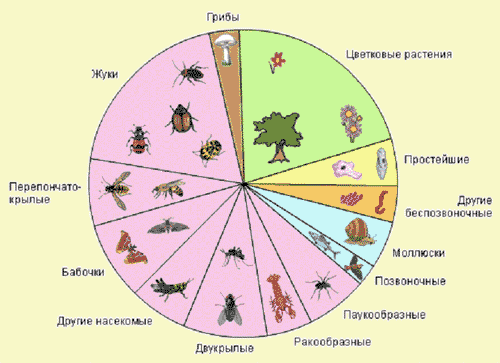 - Как вы думаете, почему он такой многочисленный?- Какие членистоногие обитают в Челябинской области?Среди животных этой группы есть много сходств (перечисление), но есть и различие – поэтому выделяют 3 класса (Объяснение учителя):- Ракообразные: Тело ракообразных составляет в длину от 0,5 мм до 80 см. Оно покрыто хитиновым панцирем и состоит из головы, груди и брюшка. На голове имеются две пары осязательных придатков (антенн и антеннул) и три пары челюстей. Грудь и брюшко сегментированы. Количество ног у разных групп ракообразных может варьировать.Верхний ряд, слева направо: обыкновенная мокрица (равноногие), норвежский криль (эуфазиевые), морская козочка (разноногие), погребная мокрица (равноногие). Нижний ряд – десятиногие высшие раки, слева направо: широкопалый речной рак, пальмовый вор, голубой краб-плавунец, тропический наземный рак-отшельник.- Паукообразные. (пауки, скорпионы, клещи).Клещи. Верхний ряд – акариевые клещи, слева направо: чесоточный клещ, почвенный клещ, двупятнистый паутинный клещ, водяной клещ. Нижний ряд, слева направо: акариевые клещи (зерновой клещ), паразитические клещи (таёжный клещ, отобиус, клещ - краснотелка)- Насекомые. Верхний ряд, слева направо: двукрылые (москит, малярийный комар).Блохи (человеческая блоха), перепончатокрылые (наездник). Нижний ряд – перепончатокрылые, слева направо: пчела медоносная, чёрный садовый муравей, оса-полист, шершень.Сегодня на уроке мы с вами познакомимся с классом Ракообразные, с особенностями внешнего и внутреннего строения. (Объяснение учителя).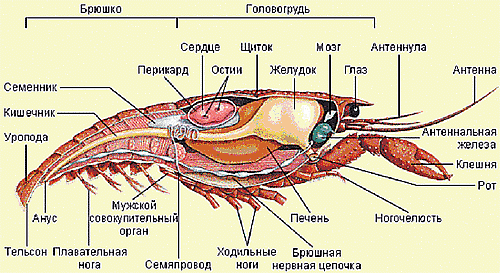 - В чём особенность внешнего строения? (Головогрудь, хитин, 5 пар сегментированных конечностей, сложные глаза, усики- орган обоняния.).Отличительные признаки членистоногих: членистое тело, членистые конечности. Наружный скелет (кутикула) образован хитином. Хитиновый покров защищает от высыханий и механических воздействий. После отвердевания, хитин не позволяет животному расти, рост происходит только во время линьки. Различают отделы тела – голову, грудь и брюшко. Конечности имеют членистое строение, представляя собой систему рычагов.Изнутри к хитиновому покрову прикреплены пучки поперечно-полосатых мышц. Нервная система состоит из надглоточных и подглоточных нервных узлов, соединенных в окологлоточное кольцо, и узлов брюшной нервной цепочки. Органы чувств у многих хорошо развиты: фасеточные глаза (состоят из отдельных глазков, каждый из которых воспринимает небольшую часть окружающего пространства), механо- и хеморецепторы, органы слуха.Как правило, раздельнополы. Встречается размножение партеногенезом. У многих развитие с метаморфозомПредставителей класса ракообразных известно около 20 тысяч видов.Пищеварительная система включает ротовое отверстие, пищевод, желудок, среднюю кишку, заднюю кишку и анальное отверстие. Желудок состоит из двух отделов: жевательного (имеет хитиновые зубцы) и цедильного (имеет цедильный аппарат). В среднюю кишку открывается проток пищеварительной железы. Сердце на спинной стороне тела. Выделительная система представлена “зелеными” железами, открывающимися наружу у основания усиков. Нервная система состоит из окологлоточного кольца из нервных узлов и брюшной нервной цепочки.Итак! В чем особенность строения различных систем органов речного рака?3. Работа с фотографиями и натуральными объектами. Рассмотрение фотографий и рисунков ракообразных, анализ их образа жизни исходя из строения организма.5. Домашнее задание.Изучить § 24.Подготовить сообщение о скорпионах, пауках, клещах.